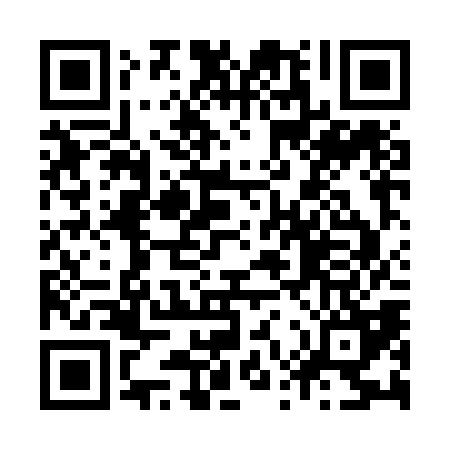 Prayer times for Byron Hills Estates, Illinois, USAMon 1 Jul 2024 - Wed 31 Jul 2024High Latitude Method: Angle Based RulePrayer Calculation Method: Islamic Society of North AmericaAsar Calculation Method: ShafiPrayer times provided by https://www.salahtimes.comDateDayFajrSunriseDhuhrAsrMaghribIsha1Mon3:425:251:015:048:3710:202Tue3:425:261:015:048:3710:203Wed3:435:261:015:048:3610:194Thu3:445:271:025:048:3610:195Fri3:455:281:025:048:3610:186Sat3:465:281:025:048:3610:187Sun3:475:291:025:048:3510:178Mon3:485:301:025:048:3510:169Tue3:495:301:025:048:3410:1610Wed3:505:311:035:048:3410:1511Thu3:515:321:035:048:3310:1412Fri3:525:321:035:048:3310:1313Sat3:535:331:035:048:3210:1214Sun3:555:341:035:048:3210:1115Mon3:565:351:035:048:3110:1016Tue3:575:361:035:048:3010:0917Wed3:585:371:035:048:3010:0818Thu4:005:371:035:048:2910:0719Fri4:015:381:035:048:2810:0520Sat4:025:391:045:048:2710:0421Sun4:035:401:045:038:2710:0322Mon4:055:411:045:038:2610:0223Tue4:065:421:045:038:2510:0024Wed4:085:431:045:038:249:5925Thu4:095:441:045:028:239:5826Fri4:105:451:045:028:229:5627Sat4:125:461:045:028:219:5528Sun4:135:471:045:018:209:5329Mon4:155:481:045:018:199:5230Tue4:165:491:045:018:189:5031Wed4:185:501:035:008:179:49